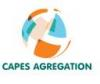 BIBLIOGRAPHIE CONCOURS INTERNESHistoire Médiévale
Les cadres politiques, économiques et sociaux de l’Occident médiéval au XIIIe siècleOuvrages de référence M. Balard, J.-Ph. Genet, M. Rouche, Le Moyen-Age en Occident, Paris, coll. Hachette-supérieur, 2003R. Fossier, L’Occident médiéval (Ve-XIIIe siècle), Paris, Hachette, coll. Les fondamentaux, 1995.La société médiévale, Paris, 1991Michel Balard (dir.) , Dictionnaire de la France Médiévale, Hachette supérieur, Paris 2003La documentation photographiqueLa chrétienté médiévale, J. Baschet, N° 8047, 2005L’Occident médiéval : Etats et pouvoirs, N° 6094, 1988Histoire ModerneHumanisme et RenaissanceOuvrages de référence La Renaissance 1470-1570, collectif, Coll. Clefs concours Histoire, Atlande, Paris 2003La Renaissance européenne 1470-1560, Ariane Boltanski, Aliocha Madavsky, Coll. Amphi, Bréal, Paris, 2002. P. Chaunu, Le Temps des Réformes, Coll. Pluriel, Hachette-supérieur, Paris, 2003. On consultera avec profit les cours en ligne de Nicole Lemaitre, professeur à la Sorbonne : http://histoire.univ-paris1.fr/agregation/moderne2003/index.htmhttp://histoire.univ-paris1.fr/agregation/moderne2004/index.htmLa documentation photographiqueN° 8049 - 2006 - L'Europe de la Renaissance, Pascal Brioist, maître de conférences, Centre d'études supérieures de la Renaissance, Université de ToursBibliographie réalisée par Anne-Sylvie Cabanes et Arnaud ClermidyLycée Gerville Réache2009